Operations Manual Title [COMPANY LOGO] 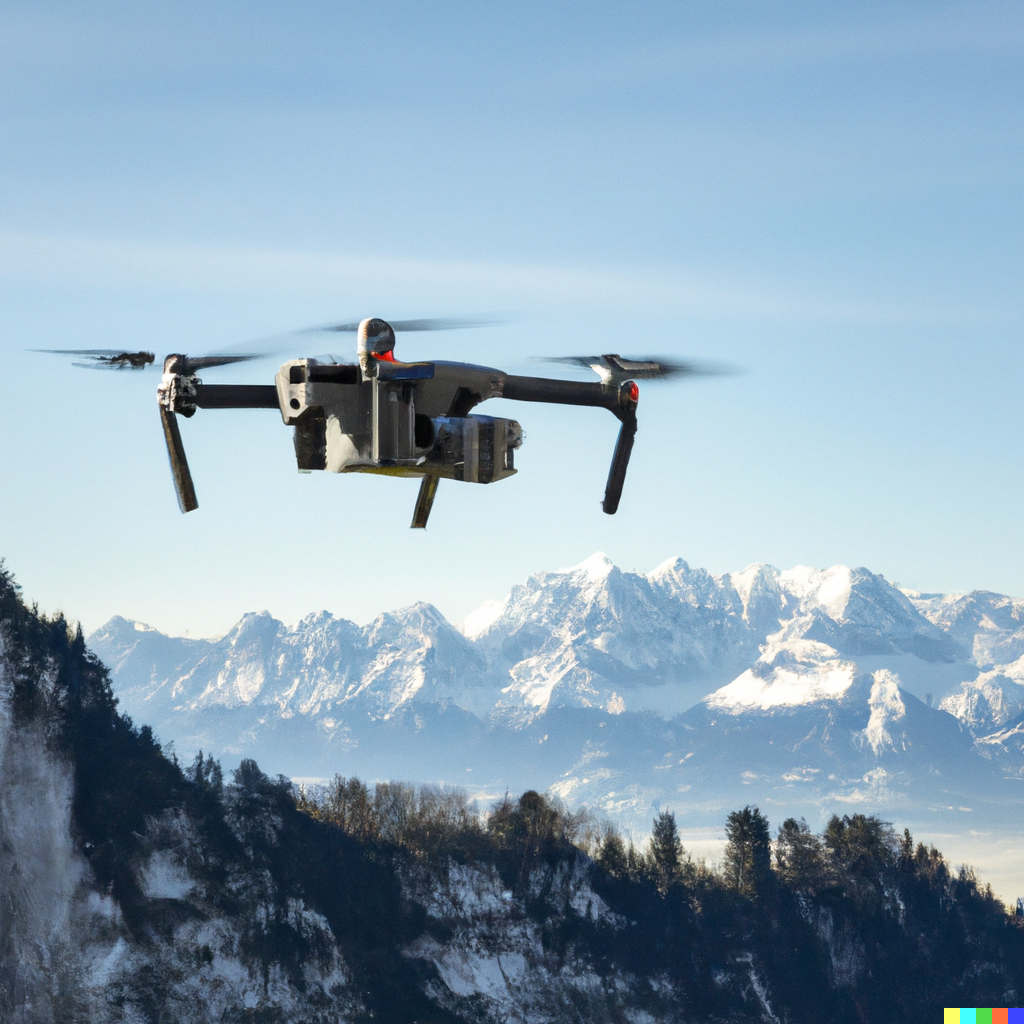 FOCA Disclaimer (to be removed before application)This document is a template to guide applicants in providing the necessary information related to applications for an operational authorization and get started with the application process. The proposed structure is not prescriptive, as there is not a “one size fits all” approach, therefore:1. This Operations Manual is a template only and should be tailored to the desired operation.2. This Operations Manual is a template only and cannot be used as such for UAS operations!Please refer to FOCA-UAS-GM-OM for detailed guidance, instructions and examples. Note:Text in blue is sample text, to be replaced with actual applicant’s adapted content.Document ControlLog of Revision (LoR)LoR	ISS 1 / REV 0 / dd.mm.20XXList of Effective Chapters (LoEC)LoEC	ISS 1 / REV 0 / dd.mm.20XXLoR	ISS 1 / REV 0 / dd.mm.20XXLoEC	ISS 1 / REV 0 / dd.mm.20XXLoA	ISS 1 / REV 0 / dd.mm.20XXLoR	ISS 1 / REV 0 / dd.mm.20XXToC	ISS 1 / REV 0 / dd.mm.20XXCh. 1	ISS 1 / REV 0 / dd.mm.20XXCh. 1.1	ISS 1 / REV 0 / dd.mm.20XXCh. 1.2	ISS 1 / REV 0 / dd.mm.20XXCh. 1.3	ISS 1 / REV 0 / dd.mm.20XXCh. 1.4	ISS 1 / REV 0 / dd.mm.20XXCh. 1.4.1	ISS 1 / REV 0 / dd.mm.20XXCh. 1.4.2	ISS 1 / REV 0 / dd.mm.20XXCh. 1.4.3	ISS 1 / REV 0 / dd.mm.20XXCh. 1.4.4	ISS 1 / REV 0 / dd.mm.20XXCh. 1.5	ISS 1 / REV 0 / dd.mm.20XXCh. 1.6	ISS 1 / REV 0 / dd.mm.20XXCh. 1.7	ISS 1 / REV 0 / dd.mm.20XXCh. 1.8	ISS 1 / REV 0 / dd.mm.20XXCh. 1.8.1	ISS 1 / REV 0 / dd.mm.20XXCh. 1.8.2	ISS 1 / REV 0 / dd.mm.20XXCh. 1.8.3	ISS 1 / REV 0 / dd.mm.20XXCh. 1.8.4	ISS 1 / REV 0 / dd.mm.20XXCh. 1.9	ISS 1 / REV 0 / dd.mm.20XXCh. 1.9.1	ISS 1 / REV 0 / dd.mm.20XXCh. 1.9.2	ISS 1 / REV 0 / dd.mm.20XXCh. 2	ISS 1 / REV 0 / dd.mm.20XXCh. 2.1	ISS 1 / REV 0 / dd.mm.20XXCh. 2.2	ISS 1 / REV 0 / dd.mm.20XXCh. 2.2.1	ISS 1 / REV 0 / dd.mm.20XXCh. 2.2.2	ISS 1 / REV 0 / dd.mm.20XXCh. 2.2.3	ISS 1 / REV 0 / dd.mm.20XXCh. 2.2.4	ISS 1 / REV 0 / dd.mm.20XXCh. 2.2.5	ISS 1 / REV 0 / dd.mm.20XXCh. 2.2.6	ISS 1 / REV 0 / dd.mm.20XXCh. 2.2.7	ISS 1 / REV 0 / dd.mm.20XXCh. 2.3	ISS 1 / REV 0 / dd.mm.20XXCh. 2.3.1	ISS 1 / REV 0 / dd.mm.20XXCh. 2.3.2	ISS 1 / REV 0 / dd.mm.20XXCh. 2.3.3	ISS 1 / REV 0 / dd.mm.20XXCh. 2.3.4	ISS 1 / REV 0 / dd.mm.20XXCh. 2.3.5	ISS 1 / REV 0 / dd.mm.20XXCh. 2.4	ISS 1 / REV 0 / dd.mm.20XXCh. 2.5	ISS 1 / REV 0 / dd.mm.20XXCh. 3	ISS 1 / REV 0 / dd.mm.20XXCh. 3.1	ISS 1 / REV 0 / dd.mm.20XXCh. 3.1.1	ISS 1 / REV 0 / dd.mm.20XXCh. 3.1.2	ISS 1 / REV 0 / dd.mm.20XXCh. 3.2	ISS 1 / REV 0 / dd.mm.20XXCh. 3.3	ISS 1 / REV 0 / dd.mm.20XXCh. 4	ISS 1 / REV 0 / dd.mm.20XXCh. 4.1	ISS 1 / REV 0 / dd.mm.20XX¨Ch. 4.2	ISS 1 / REV 0 / dd.mm.20XXCh. 4.2.1	ISS 1 / REV 0 / dd.mm.20XXCh. 4.2.2	ISS 1 / REV 0 / dd.mm.20XXCh. 4.3	ISS 1 / REV 0 / dd.mm.20XXCh. 5	ISS 1 / REV 0 / dd.mm.20XXCh. 5.1	ISS 1 / REV 0 / dd.mm.20XXCh. 5.2	ISS 1 / REV 0 / dd.mm.20XXCh. 5.3	ISS 1 / REV 0 / dd.mm.20XXCh. 5.4	ISS 1 / REV 0 / dd.mm.20XXCh. 5.4.1	ISS 1 / REV 0 / dd.mm.20XXCh. 5.4.2	ISS 1 / REV 0 / dd.mm.20XXCh. 5.4.3	ISS 1 / REV 0 / dd.mm.20XXCh. 5.4.4	ISS 1 / REV 0 / dd.mm.20XXCh. 5.4.5	ISS 1 / REV 0 / dd.mm.20XXCh. 5.4.6	ISS 1 / REV 0 / dd.mm.20XXCh. 5.5	ISS 1 / REV 0 / dd.mm.20XXCh. 6	ISS 1 / REV 0 / dd.mm.20XXCh. 6.1	ISS 1 / REV 0 / dd.mm.20XXCh. 6.2	ISS 1 / REV 0 / dd.mm.20XXCh. 6.3	ISS 1 / REV 0 / dd.mm.20XXCh. 6.4	ISS 1 / REV 0 / dd.mm.20XXCh. 7	ISS 1 / REV 0 / dd.mm.20XXCh. 7.1	ISS 1 / REV 0 / dd.mm.20XXCh. 7.1.1	ISS 1 / REV 0 / dd.mm.20XXCh. 7.1.2	ISS 1 / REV 0 / dd.mm.20XXCh. 7.1.3	ISS 1 / REV 0 / dd.mm.20XXCh. 7.1.4	ISS 1 / REV 0 / dd.mm.20XXCh. 7.1.5	ISS 1 / REV 0 / dd.mm.20XXCh. 7.1.6	ISS 1 / REV 0 / dd.mm.20XXCh. 7.1.7	ISS 1 / REV 0 / dd.mm.20XXCh. 7.1.8	ISS 1 / REV 0 / dd.mm.20XXCh. 7.1.9	ISS 1 / REV 0 / dd.mm.20XXList of AbbreviationsLoA	ISS 1 / REV 0 / dd.mm.20XXReferencesLoR	ISS 1 / REV 0 / dd.mm.20XXTable of Contents (ToC)ToC	ISS 1 / REV 0 / dd.mm.20XXDocument Control	2Log of Revision (LoR)	2List of Effective Chapters (LoEC)	2List of Abbreviations	1References	0Table of Contents (ToC)	11	General Part (Part A)	11.1	Introduction into the Operations Manual (OM)	11.2	Safety Statement	11.3	Security and Privacy Statement	11.4	Organisation and responsibilities	11.4.1	Structure / Organisation Chart	11.4.2	Training Responsibilities	21.4.3	Maintenance Responsibilities	21.4.4	Design Organisation (if applicable)	21.5	Change Management	21.6	Documents Retention Periods	21.7	Document Distribution	21.8	Crew composition and qualifications requirements	21.8.1	Pilot / Flight Crew	21.8.2	Maintenance Personnel	21.8.3	Ground Staff	31.8.4	Training, Examination, and Supervision Personnel	31.9	Crew Health	31.9.1	Preventive Health Care	31.9.2	Flight Time Limitations	32	Operational Procedures (Part B)	52.1	Normal Operating Strategy	52.2	Standard Operating Procedures	52.2.1	Mission Planning	52.2.2	General Briefing	52.2.3	Flight Preparation	62.2.4	Ground Procedures	62.2.5	Flight Procedures	82.2.6	Use of external Services and Systems	92.2.7	Debriefing	92.3	Aircraft (UAS XYZ) type-specific procedures	92.3.1	UAS XYZ  General	92.3.2	UAS XYZ  Limitations	92.3.3	UAS XYZ Normal Procedures	102.3.4	UAS XYZ Abnormal Procedures	102.3.5	UAS XYZ Emergency Procedures	102.4	Emergency Response Plan	102.5	Occurence reporting Procedures	112.5.1	Mandatory Reporting Procedure	122.5.2	Voluntary Occurencce Reporting	132.5.3	Internal Reporting	133	Flight areas, Route Planning & Operating Limitations (Part C)	143.1	General operational conditions and limitations	143.1.1	General Environmental Conditions	143.1.2	General Technical Operational Limitations	143.2	ConOps 1 / Flight Areas (Name of region) - Reference to application form part 1	143.3	ConOps 2 / Flight Areas (Name of region) - Reference to application form part 1	144	Training (Part D)	154.1	General	154.2	Training Program(s)	154.2.1	Initial Training and Qualification	154.2.2	Recurrent and Refresher Training	154.3	Training with flight simulation training devices (FSTDs)	155	Emergency Response Manual (Part E)	165.1	Purpose of ERP	165.2	Scope of ERP	165.3	ERP Definitions	165.4	ERP Procedures	165.4.1	Emergency Situations	165.4.2	Emergency Response Team	165.4.3	Emergency Response Means	165.4.4	Initial Emergency Response Guidelines and Procedures	165.4.5	Initial Notification of an Emergency	175.4.6	Occurrence Reporting	175.5	Declaration and Signature	176	Maintenance (Part M)	186.1	General	186.2	Software Updates	186.3	Maintenance UAS 1	186.4	Maintenance UAS i	187	Technical Part UAS (Part T)	197.1	UAS Type ‘XYZ’ / Model’ABC’	197.1.1	Airframe	197.1.2	Performance	197.1.3	Avionics	207.1.4	Propulsion System	207.1.5	Fuel System (if applicable)	207.1.6	Electrical Power System	217.1.7	Safety Systems	217.1.8	Command Unit / Ground Control Station	217.1.9	Ground Support Equipment	21Annexes	22Simple Checklist Template A:	22Simple Checklist Template B:	22Challenge-Response Checklist Template A:	22Challenge-Response Checklist Template B:	22Mission Briefing Sheet – Template 1	23Mission Briefing Sheet -  Template 2	23Emergency Response Plan – Quick Reaction Sheet Template (On-site VLOS Operations)	24General Part (Part A)		Ch. 1	ISS 1 / REV 0 / dd.mm.20XX...Introduction into the Operations Manual (OM)		Ch. 1.1	ISS 1 / REV 0 / dd.mm.20XX...Safety Statement 		Ch. 1.2	ISS 1 / REV 0 / dd.mm.20XX...Security and Privacy Statement		Ch. 1.3	ISS 1 / REV 0 / dd.mm.20XX...Organisation and responsibilities		Ch. 1.4	ISS 1 / REV 0 / dd.mm.20XX...Structure / Organisation Chart		Ch. 1.4.1	ISS 1 / REV 0 / dd.mm.20XXThe duties of the individual responsible employees are described below.Training Responsibilities		Ch. 1.4.2	ISS 1 / REV 0 / dd.mm.20XX...Maintenance Responsibilities		Ch. 1.4.3	ISS 1 / REV 0 / dd.mm.20XX...Design Organisation (if applicable)		Ch. 1.4.4	ISS 1 / REV 0 / dd.mm.20XX...Change Management		Ch. 1.5	ISS 1 / REV 0 / dd.mm.20XX...Documents Retention Periods		Ch. 1.6	ISS 1 / REV 0 / dd.mm.20XX...Document Distribution		Ch. 1.7	ISS 1 / REV 0 / dd.mm.20XX...Crew composition and qualifications requirements 		Ch. 1.8	ISS 1 / REV 0 / dd.mm.20XX...Pilot / Flight Crew		Ch. 1.8.1	ISS 1 / REV 0 / dd.mm.20XXMaintenance Personnel		Ch. 1.8.2	ISS 1 / REV 0 / dd.mm.20XXGround Staff		Ch. 1.8.3	ISS 1 / REV 0 / dd.mm.20XXTraining, Examination, and Supervision Personnel		Ch. 1.8.4	ISS 1 / REV 0 / dd.mm.20XXCrew Health 		Ch. 1.9	ISS 1 / REV 0 / dd.mm.20XX...Preventive Health Care / Fit to Fly Policy		Ch. 1.9.1	ISS 1 / REV 0 / dd.mm.20XX...Flight Time Limitations		Ch. 1.9.2	ISS 1 / REV 0 / dd.mm.20XXDefinition of Terms The following restrictions shall not be exceeded (> SAIL II):...Operational Procedures (Part B)		Ch. 2	ISS 1 / REV 0 / dd.mm.20XX...Normal Operating Strategy 		Ch. 2.1	ISS 1 / REV 0 / dd.mm.20XXStandard Operating Procedures 		Ch. 2.2	ISS 1 / REV 0 / dd.mm.20XX...Mission Planning		Ch. 2.2.1	ISS 1 / REV 0 / dd.mm.20XX...Describe here your own means for planning and monitoring daily operations and create mission plans.General Briefing 		Ch. 2.2.2	ISS 1 / REV 0 / dd.mm.20XX...Flight Preparation		Ch. 2.2.3	ISS 1 / REV 0 / dd.mm.20XX...Flight Planning...Site assessmentUse following template for each site assessment:Communications ...Notification / Coordination procedures ...Cordon Procedures ...Ground Procedures 		Ch. 2.2.4	ISS 1 / REV 0 / dd.mm.20XXMulti-Crew CoordinationA: Accountable; R: Responsible; I: for Information, (C: Consulted)Communication Means...Environmental Assessment...Resources Links:Meteoswiss: https://www.meteoswiss.admin.ch/home/services-and-publications/beratung-und-service/flugwetter.html METAR/TAF: https://www.skybriefing.com/fr/services/weather-briefing KP NOAA: https://www.swpc.noaa.gov/products/planetary-k-index…Refueling...Loading of Equipment/Payload...Record keeping instructions  ...Flight Procedures 		Ch. 2.2.5	ISS 1 / REV 0 / dd.mm.20XX...Definitions of normal, contingency, and emergency procedure: Normal ProceduresContingency ProceduresProcedures #Ci must be listed in subsequent sections. Emergency Procedures Procedures #Ei must be listed and detailed in subsequent sub-sections. Use of external Services and Systems		Ch. 2.2.6	ISS 1 / REV 0 / dd.mm.20XX…Debriefing 		Ch. 2.2.7	ISS 1 / REV 0 / dd.mm.20XX…Aircraft (UAS XYZ) type-specific procedures		Ch. 2.3	ISS 1 / REV 0 / dd.mm.20XX…UAS XYZ  General		Ch. 2.3.1	ISS 1 / REV 0 / dd.mm.20XX...UAS XYZ  Limitations 		Ch. 2.3.2	ISS 1 / REV 0 / dd.mm.20XX...UAS XYZ Normal Procedures 		Ch. 2.3.3	ISS 1 / REV 0 / dd.mm.20XX...Pre-flight Inspection...Start...Take Off ...In-flight ...Takeover of Manual Control...Landing...Post-flight Inspection...UAS XYZ Abnormal Procedures Ch. 2.3.4	ISS 1 / REV 0 / dd.mm.20XX...Return-to-Home (RTH)...Hover in position (HOVER)…Safety Descent (DESCENT)…Safety Landing (LAND SAFE)…UAS XYZ Emergency Procedures Ch. 2.3.5	ISS 1 / REV 0 / dd.mm.20XX…Emergency Landing (EMER LAND)…Flight Termination (TERMINATE)…Emergency Response Plan		Ch. 2.4	ISS 1 / REV 0 / dd.mm.20XXRefer to section 5 Emergency Response Manual (Part E)Occurence reporting Procedures		Ch. 2.5	ISS 1 / REV 0 / dd.mm.20XXMandatory Reporting ProcedureVoluntary Occurencce Reporting Internal ReportingFlight areas, Route Planning & Operating Limitations (Part C)		Ch. 3	ISS 1 / REV 0 / dd.mm.20XX…General operational conditions and limitations			Ch. 3.1	ISS 1 / REV 0 / dd.mm.20XX…General Environmental Conditions		Ch. 3.1.1	ISS 1 / REV 0 / dd.mm.20XX…General Technical Operational Limitations			Ch. 3.1.2	ISS 1 / REV 0 / dd.mm.20XX…ConOps 1 / Flight Areas (Name of region)	- Reference to application form part 1 		Ch. 3.2	ISS 1 / REV 0 / dd.mm.20XX…ConOps 2 / Flight Areas (Name of region)	- Reference to application form part 1 		Ch. 3.3	ISS 1 / REV 0 / dd.mm.20XX…Training (Part D)		Ch. 4	ISS 1 / REV 0 / dd.mm.20XX…General		Ch. 4.1	ISS 1 / REV 0 / dd.mm.20XX¨…Training Program(s)		Ch. 4.2	ISS 1 / REV 0 / dd.mm.20XX…Initial Training and Qualification		Ch. 4.2.1	ISS 1 / REV 0 / dd.mm.20XX…Recurrent and Refresher Training		Ch. 4.2.2	ISS 1 / REV 0 / dd.mm.20XX…Training with flight simulation training devices (FSTDs)		Ch. 4.3	ISS 1 / REV 0 / dd.mm.20XX…Emergency Response Manual (Part E)		Ch. 5	ISS 1 / REV 0 / dd.mm.20XX…Purpose of ERP		Ch. 5.1	ISS 1 / REV 0 / dd.mm.20XX…Scope of ERP		Ch. 5.2	ISS 1 / REV 0 / dd.mm.20XX…ERP Definitions		Ch. 5.3	ISS 1 / REV 0 / dd.mm.20XX…ERP Procedures		Ch. 5.4	ISS 1 / REV 0 / dd.mm.20XX…Emergency Situations		Ch. 5.4.1	ISS 1 / REV 0 / dd.mm.20XX…Emergency Response Team 		Ch. 5.4.2	ISS 1 / REV 0 / dd.mm.20XX…Emergency Response Means		Ch. 5.4.3	ISS 1 / REV 0 / dd.mm.20XX…Initial Emergency Response Guidelines and Procedures		Ch. 5.4.4	ISS 1 / REV 0 / dd.mm.20XX…Initial Notification of an Emergency		Ch. 5.4.5	ISS 1 / REV 0 / dd.mm.20XX…Occurrence Reporting		Ch. 5.4.6	ISS 1 / REV 0 / dd.mm.20XX…Declaration and Signature		Ch. 5.5	ISS 1 / REV 0 / dd.mm.20XXThe undersigned declares, that all personnel concerned understand the content and meaning of the ERP and will perform all duties in full accordance with it. 
Accountable Manager: Name:___________________________ Signature:________________________ Maintenance (Part M)		Ch. 6	ISS 1 / REV 0 / dd.mm.20XXGeneral		Ch. 6.1	ISS 1 / REV 0 / dd.mm.20XXSoftware Updates		Ch. 6.2	ISS 1 / REV 0 / dd.mm.20XXMaintenance UAS 1		Ch. 6.3	ISS 1 / REV 0 / dd.mm.20XXMaintenance UAS i		Ch. 6.4	ISS 1 / REV 0 / dd.mm.20XXTechnical Part UAS (Part T)Ch. 7	ISS 1 / REV 0 / dd.mm.20XXUAS Type ‘XYZ’ / Model’ABC’ 		Ch. 7.1	ISS 1 / REV 0 / dd.mm.20XXIn this section, all technical relevant information of each specific UAS used are either referenced or described in detail.If the UASs is/are not manufactured by the operating company itself: list all references to applicable manufacturer’s documentation below:remove any unnecessary sub-section of Part T below. If the UASs is/are developed and manufactured by the operating company itself, please describe all necessary details based on proposed structure below and guidance from FOCA-UAS-GM-OM.Airframe		Ch. 7.1.1	ISS 1 / REV 0 / dd.mm.20XXPerformance		Ch. 7.1.2	ISS 1 / REV 0 / dd.mm.20XXAvionics 		Ch. 7.1.3	ISS 1 / REV 0 / dd.mm.20XXNavigation Auto flight functionsFlight Control SystemFlight Control SurfacesPropulsion System 		Ch. 7.1.4	ISS 1 / REV 0 / dd.mm.20XXFuel System (if applicable)		Ch. 7.1.5	ISS 1 / REV 0 / dd.mm.20XXElectrical Power System		Ch. 7.1.6	ISS 1 / REV 0 / dd.mm.20XXSafety Systems		Ch. 7.1.7	ISS 1 / REV 0 / dd.mm.20XXTerrain and obstacle avoidance  Adverse weather avoidance  Traffic deconfliction and collision avoidance  Parachute Rescue System (PRS)Anti-collision LightsFlight Termination System (FTS)	Command Unit / Ground Control Station		Ch. 7.1.8	ISS 1 / REV 0 / dd.mm.20XXGround Support Equipment		Ch. 7.1.9	ISS 1 / REV 0 / dd.mm.20XXAnnexesSimple Checklist Template A: Simple Checklist Template B:The internal check to ensure the staff are adequately performing assigned tasks is as follows: Challenge-Response Checklist Template A:Challenge-Response Checklist Template B:Mission Briefing Sheet – Template 1Mission Briefing Sheet -  Template 2 Emergency Response Plan – Quick Reaction Sheet Template (On-site VLOS Operations)Operational Scope….Applies to….Valid fromDate (DD Month YYYY, e.g. 01 January 2021)Version / RevisionISS 01 / REV 00 Operator Name….e-ID….Address….DistributionInternal / External / ConfidentialDateIssueRevisionHighlight of Revision / Description of the changeAmended bySigned bydd.mm.yyyy10First IssueName of the person carrying out the amendment/ revision/ issue numberSignature of person carrying out the amendment/ revision/ issue numberAcronymTermDefinitionSourceAGLAbove Ground LevelAMSLAbove Mean Sea LevelAOAirspace ObserverARCAir Risk ClassATCAir Traffic ControlBVLOSBeyond Visual Line of SightCOTSCommercial off-the-shelfDABSDaily Airspace Bulletin SwitzerlandESCElectronic Speed ControllerFTSFlight Termination SystemGCSGround Control StationProvides control inputs and display outputs to the pilot.HMIHuman Machine InterfaceInterface between Human and Machine, in our case it includes displays and control inputs in the GCSHWHardwareIMUInertial Measurement UnitLOSLine-Of-SightMTOMMaximum Take-off MassOMOperation(s) ManualRCRemote ControlRPRemote PilotSMSSafety Management SystemSOPStandard Operating ProceduresContain normal, contingency and emergency proceduresUASUnmanned Aircraft SystemComplete system including UA and its Ground Control StationVLOSVisual Line of SightVOVisual Observer…#TitleDescriptionIssue / Revision Number[1][2]RoleIndividual responsibleDuties and ResponsibilitiesRole 1Precise description of the duties and responsibilities Role 2Precise description of the duties and responsibilitiesRole 3Precise description of the duties and responsibilitiesRole 4Precise description of the duties and responsibilitiesRole 5Precise description of the duties and responsibilities…Precise description of the duties and responsibilitiesDocumentPlace of StorageMinimum Storage TimeResponsibilityOperations Manual, all revisionsTop shelf of the main cabinet. Digital storage?X yearsOperations ManagerRoleTraining and QualitificationTasks, Duties and Responsibilities Remote pilot, PIC (Pilot in Command):…RoleTraining and QualitificationTasks, Duties and Responsibilities Maintenance ManagerRemote Pilot…RoleTraining and QualitificationTasks, Duties and Responsibilities AssistantPayload Operator…RoleTraining and QualitificationTasks, Duties and Responsibilities Training Manager  Instructor  …Break«Break» means a period of time within a flight duty period, shorter than a rest period, counting as duty, and during which a crew member is free of all tasks.Duty«Duty» means any task that a crew member performs for the operator, including flight duty, administrative work, giving or receiving training, and checking, positioning, and some elements of standby.Duty Period«Duty Period» means a period, which starts when a crew member is required by an operator to report for or to commence duty and, which ends when that person is free of all duties, including post-flight duty.Flight Duty Period«Flight Duty Period (FDP)» means a period that commences when a crew member is required to report for duty, which includes a sector or a series of sectors, and finishes when the UAS finally comes to rest at the end of the last sector on which the crew member acts as an operating crew member.Flight Time(Block Time)«Flight Time» for UAS means the time between the moment the UAS is able to move under its own propulsion until the moment the UAS is deprived of the ability to move by itself.Flight ZoneIn terms of flight duty hours and rest periods, each flight zone is considered to be another flight zone if the UAS cannot be moved without assistance. The same applies to the ground station, should its relocation involve great effort.Rest Period«Rest Period» means a continuous, uninterrupted and defined period of time, following duty or prior to duty, during which a crew member is free of all duties, standby and reserve.Working Time«Working Time» means any period during which employees are working at the employer’s discretion and they are carrying out their activities or duties in accordance with national laws and/or practice.……Flight timeX flight hours on any day;XX flight hours of flight time in any 28 consecutive days;XXX flight hours of flight time in any calendar year; and XXXX flight hours of flight time in any 12 consecutive calendar months.Duty period/Flying duty HoursXX duty hours on any day;The maximum duty time / day is reduced by one hour with each new flight zone.Example for three different flight zones:The maximum flight duty time / day = 13h - 3x1h = 10hRest PeriodThe minimum rest period between two duty periods is always as long as the duty period before it, but not less than X hours.In addition, each crew member shall have at least one full day off from duty or standby duty at least every X days.Flight zoneThere are no limitations restricting the number of flight zones for each operation.……Normal Operating Strategy / General Operations CharacteristicsNormal Operating Strategy / General Operations CharacteristicsUAS Fleet...Type of Operation...Overflown Areas...Level of human intervention...UAs Range Limit...UAs Limitations...Flight Height Limit...Airspace...Visibility...Safety Measures...Other General Limitations ...PartAssessment RemarkResponsibleToolOperational environmentGeographical areaLimitations and conditionsScenarioAltitudeRequired PersonnelComposition of the crewQualification requiredTraining neededCrew fitnessUAS FleetUAS requiredExternal SystemGNSS coverageCellular NetworkOperating Site Planning AssessmentOperating Site Planning AssessmentArea  Area  Overflown terrain...Distance to uninvolved persons...Landing Zone...Overflown infrastructure...Obstacles/Obstructions...Public Access...Alternates...AirspaceAirspace...Class of airspace...proximity to other aerial activities...airspace restrictions...Airspace environment...EnvironmentEnvironment...Weather...Hazards...Authorisations Authorisations ...Geozones ...Relevant local Regulations...Landowner permission…TaskPilot in CommandVisual ObserverRole 3Task 1Task 2Task 3Etc..Weather ChecklistWeather ChecklistWeather ChecklistParameterMethod/MeansTool/RessourcesWind and GustsCheck if within the UA limitations defined for the operation type in the OM and by the manufacturerThe maximum gust must be recorded during at least one minute Enter data or measurement into the Flight ReportPortable weather stationMeteoSwiss METAR/TAFPortable weather stationTemperatureCheck if within the UA limitations defined for the operation type in the OM and by the manufacturerPortable weather stationMeteoSwiss METAR/TAFPortable weather stationPrecipitationsCheck if within the UA limitations defined for the operation type in the OM and by the manufactureranticipate the possibility of precipitationsPortable weather stationMeteoSwiss METAR/TAFPortable weather stationHumidityCheck if within the UA limitations defined for the operation type in the OM and by the manufacturerPortable weather stationMeteoSwiss METAR/TAFPortable weather stationPressureEnter measurement into the Flight ReportPortable weather stationMeteoSwiss METAR/TAFPortable weather stationIcingCheck if within the UA limitations defined for the operation type in the OM and by the manufacturerPortable weather stationMeteoSwiss METAR/TAFPortable weather stationVisibilityCheck visually for rain, hail, thunderstorm, fog/mist/haze and clouds within the operational area or approachingAssess and note down the local cloud coverageCheck according max. flight altitude of OM or UAVisual checkMETAR/TAFKP IndexEnter Planetary K index into Flight ReportKP NOAANormal ProceduresSet of instructions covering policies, procedures, and responsibilities set out by the applicant that supports operational personnel in flight operations of the UA safely and consistently.Abnormal ProceduresAbnormal ProceduresContingency ProcedureProcedures designed to potentially prevent a significant future event (e.g. loss of control of the operation) that has an increased likelihood to occur due to the current abnormal state of the operation. These procedures should return the operation to a normal state and allow the return to using standard operating procedures, or allow the safe cessation of the flight.Emergency ProcedureProcedures executed by the remote crew and may be supported by automated features of the UAS and are intended to mitigate the effect of failures that cause or lead to an emergency condition. They deal with affecting the UA to either return to a state where the operation is “in control” or to minimise hazards until the flight has ended.IDAbnormal SituationCriteriaProcedure #C1Incursion of people on the ground in the operating volumeCALL OUTKEEP DISTANCELAND SAFE#C2Incursion of aircraft in the operating volumeAnother aircraft (of any type) is detected that is threatening to fly into the operational volume or has already flown into itTraffic De-confliction CALL OUTLAND SAFE#C3Degradation of navigation functione.g. GNSS lossLAND SAFE MANUAL CONTROL#C4Degradation of communication function#C5Degradation of surveillance functionLoss of electronic conspicuity#C6Degradation of C2 link #C7Loss of C2 linkHOVERTime LimitRTH #C8Degradation of UA performanceLoss of a motor Loss of a flight control function#C9Deviation from the pre-programmed flight path in automatic modeCALL OUT: WARNINGMANUAL CONTROLLAND SAFE #C10Breaching the limit between the flight geography and the contingency volumeThe UAS leave the flight geography laterallyIf the UAS cannot be returned to the flight geography or if it is foreseeable that it will leave the contingency volumeLateral Breach RTH EMER LANDTERMINATE#C11Unexpected BehaviourUAS not responding in yaw, pitch and roll#C12Unexpected Adverse Weather Conditionse.g.  ice is encountered during an operation not approved for icing conditionsEMER LAND…TERMINATE#Cn….IDEmergency SituationCriteriaProcedure #E1Loss of containmentFly-away Aircraft exiting the operational volume, breaching the limit between the contingency volume and the ground risk buffer, emergency procedures are triggeredCALL OUT: FlyAwayTERMINATETrigger ERP#E2Complete loss of flight controlCALL OUT: Loss of controlEMER LANDTERMINATE#E3Complete loss of propulsionCALL OUT: Fall Trigger ERP#E4Extreme abnormal environmental conditionsEMER LANDTrigger ERP#E5Conflict with an incoming aircraftemergency procedures should be available to avoid a collisionEMER LANDorTERMINATETrigger ERP#En….Mandatory Occurrence ReportingREFER TO 2.5.1 Mandatory Reporting ProcedureUAS Mandatory Reporting for UAS in SwitzerlandUAS operators / pilots are obliged to report accidents and serious incidents via the REGA alarm center (tel. 1414, from abroad +41 333 333 333) to the aviation department of the Swiss Transportation Safety investigation Board (STSB). In addition, all UAS operators / pilots must generally report all safety-related incidents with serious or fatal injuries to persons or if manned aircraft are affected to the Federal Office of Civil Aviation (FOCA) or via the reporting system of the company concerned (www.aviationreporting.eu) within 72 hoursUAS Mandatory Reporting for UAS in SwitzerlandUAS operators / pilots are obliged to report accidents and serious incidents via the REGA alarm center (tel. 1414, from abroad +41 333 333 333) to the aviation department of the Swiss Transportation Safety investigation Board (STSB). In addition, all UAS operators / pilots must generally report all safety-related incidents with serious or fatal injuries to persons or if manned aircraft are affected to the Federal Office of Civil Aviation (FOCA) or via the reporting system of the company concerned (www.aviationreporting.eu) within 72 hoursReportable occurrencesREFER TO 2.5.2 Voluntary Occurencce ReportingAir operationsUnintentional loss of control;Loss of control authority over the aircraft;Aircraft landed outside the designated area;Aircraft operated beyond the limitations established in the relevant operating category or Operational Authorisation;Aircraft operated without required licencing, registration, or Operational Authorisation;Aircraft operated in an unairworthy or unflightworthy condition;Unintended flight into BVLOS conditions, when the operation is not qualified for BVLOS, which has or could have endangered the aircraft, its occupants or any other personAir operationsUnintentional loss of control;Loss of control authority over the aircraft;Aircraft landed outside the designated area;Aircraft operated beyond the limitations established in the relevant operating category or Operational Authorisation;Aircraft operated without required licencing, registration, or Operational Authorisation;Aircraft operated in an unairworthy or unflightworthy condition;Unintended flight into BVLOS conditions, when the operation is not qualified for BVLOS, which has or could have endangered the aircraft, its occupants or any other personTechnical occurrencesAbnormal severe vibration;Any flight control not functioning correctly or disconnected;Loss of command-and-control link (C2 link);Battery failure/malfunction;Powerplant failure;A failure or substantial deterioration of the aircraft structure;Aircraft structural failure (e.g., a loss of any part of the aircraft structure or installation in flight);Errors in the configuration of the command unit;Display failures;Flight programming errors;Navigation failures;Failures or malfunctions of fail-safe mechanisms or safety features (e.g., FTS)Loss of payload.Technical occurrencesAbnormal severe vibration;Any flight control not functioning correctly or disconnected;Loss of command-and-control link (C2 link);Battery failure/malfunction;Powerplant failure;A failure or substantial deterioration of the aircraft structure;Aircraft structural failure (e.g., a loss of any part of the aircraft structure or installation in flight);Errors in the configuration of the command unit;Display failures;Flight programming errors;Navigation failures;Failures or malfunctions of fail-safe mechanisms or safety features (e.g., FTS)Loss of payload.Interaction with air navigation services, air traffic management or other airspace usersInteraction with air navigation services (for example: incorrect services provided, conflicting communications or deviation from clearance) which has or could have endangered the aircraft, its occupants or any other person;Airspace infringement;A near collision in the air, a conflict with another aircraft requiring an emergency avoidance manoeuvre to avoid a collision;Infringement of restricted/reserved airspace (Inc. Flight restriction zones [FRZ] around aerodromes).Interaction with air navigation services, air traffic management or other airspace usersInteraction with air navigation services (for example: incorrect services provided, conflicting communications or deviation from clearance) which has or could have endangered the aircraft, its occupants or any other person;Airspace infringement;A near collision in the air, a conflict with another aircraft requiring an emergency avoidance manoeuvre to avoid a collision;Infringement of restricted/reserved airspace (Inc. Flight restriction zones [FRZ] around aerodromes).Crew Resource Management, Multi-Crew Coordination & other human factorsUnsafe acts of operators: skill-based, decision, perceptual errors, routine violations;Communication, coordination, planning, and teamwork issues (e.g., substandard briefing);▪	Unsafe supervision.Crew Resource Management, Multi-Crew Coordination & other human factorsUnsafe acts of operators: skill-based, decision, perceptual errors, routine violations;Communication, coordination, planning, and teamwork issues (e.g., substandard briefing);▪	Unsafe supervision.External environment and meteorologyA collision on the ground or in the air, with terrain or obstacle (or vehicle);A near collision, on the ground or in the air, with another aircraft, terrain or obstacle (or vehicle) requiring an emergency avoidance manoeuvre to avoid a collision;Inadvertent flight within proximity of uninvolved persons (i.e., within the prescribed separation distances);Wildlife strike including bird strike which resulted in damage to the aircraft or loss or malfunction of any essential service;Interference with the UAS by firearms, fireworks, flying kites, laser illumination, high powered lights lasers, other UAS or Remotely Piloted Aircraft Systems, model aircraft or by similar means;A lightning strike resulting in damage to or loss of functions of the aircraft;Icing which has or could have endangered the UA.External environment and meteorologyA collision on the ground or in the air, with terrain or obstacle (or vehicle);A near collision, on the ground or in the air, with another aircraft, terrain or obstacle (or vehicle) requiring an emergency avoidance manoeuvre to avoid a collision;Inadvertent flight within proximity of uninvolved persons (i.e., within the prescribed separation distances);Wildlife strike including bird strike which resulted in damage to the aircraft or loss or malfunction of any essential service;Interference with the UAS by firearms, fireworks, flying kites, laser illumination, high powered lights lasers, other UAS or Remotely Piloted Aircraft Systems, model aircraft or by similar means;A lightning strike resulting in damage to or loss of functions of the aircraft;Icing which has or could have endangered the UA.Emergencies and other critical situationsAny occurrence leading to an emergency call;Any occurrence where the safety of the aircraft, operator, other airspace users or members of the public is compromised or reduced to a level whereby potential for harm or damage is likely to occur;Fire, explosion, smoke, toxic gases or toxic fumes involving the UAS;Incapacitation of the remote pilot or supervisor leading to inability to perform any duty.Emergencies and other critical situationsAny occurrence leading to an emergency call;Any occurrence where the safety of the aircraft, operator, other airspace users or members of the public is compromised or reduced to a level whereby potential for harm or damage is likely to occur;Fire, explosion, smoke, toxic gases or toxic fumes involving the UAS;Incapacitation of the remote pilot or supervisor leading to inability to perform any duty.ResponsibilityNotification toDispatch timeMeans/AddressRemote Pilot (PIC)orany person directly involved in, or becoming aware of an accident or serious incidentAir Traffic Services (if relevant)ImmediatelyCurrent frequency: Phone: xxxxRemote Pilot (PIC)orany person directly involved in, or becoming aware of an accident or serious incidentSwiss Air Rescue Service (REGA)ImmediatelyPhone: 1414 (REGA Alarm Center)(from abroad: +41 333 333 333)Remote Pilot (PIC)orany person directly involved in, or becoming aware of an accident or serious incidentHead of OperationsImmediatelyInitial notification:by best practicable meansPhone:xxxWritten report:Reporting/Analysis FormE-Mail: Head of OperationsFOCAWithin 72 Hours of becoming aware of the occurrence, unless exceptional circumstances prevent thisAviation Safety Reportinghttp://www.aviationreporting.euHead of OperationsFOCAWithin 72 Hours of becoming aware of the occurrence, unless exceptional circumstances prevent thisTo assigned Projet Authorizazion Manager (PAM) by the best practicable means; Or rpas@bazl.admin.chHead of OperationsSafety ManagerAs soon as practicableReporting/Analysis FormSafety ManagerFOCAMin. Month +1Max Month +3Follow-up Report / Final Report onECCAIRSResponsibilityNotification to:Dispatch time:Means/AddressRemote Pilot If an aviation authority is affected:Aerodrome Operator Airport AuthoritySkyguide ATSImmediatelyFrequencyAerodrome Manager…Phone.Remote Pilot Head of OperationsAs soon as practicableInitial notification:by best practicable meansPhone:Written report:Reporting/Analysis FormE-Mail:Head of OperationsFOCAWithin 72 Hours of becoming aware of the occurrence, unless exceptional circumstances prevent thisAviation Safety Reporting[On-line] Available (20.05.2016) http://www.aviationreporting.euHead of OperationsFOCAWithin 72 Hours of becoming aware of the occurrence, unless exceptional circumstances prevent thisTo assigned Project Authorization Manager (PAM) by the best practicable means Or rpas@bazl.admin.chHead of OperationsSafety ManagerAs soon as practicableReporting/Analysis FormResponsibilityNotification to:Address:Any employee/freelance of the organisation, instructors and studentsSafety Manager / Head of OperationsWritten report:Reporting/Analysis FormE-Mail: ______________________OrderRoleFirst Name / Family namePhone No 1Phone No 21ERP Manager (ERM)Muster Emergy……2Resp. Flight OperationsMuster Opery……#…………EquipmentCheck if availableFire ExtinguisherCheck that located in the designated place;Check easy accessibility; Check pressure gauge reading or indicator in the operable range or position;Check expiry date/last inspection.First Aid KitCheck that correctly fitted and secured;Check the seal. TorchesCheck that correctly fitted and secured;Check functionality.......StepTaskResponsibilityVerify/CheckTool / Source#Identify the level of emergency and gravityERP ManagerUAS/Crew Location. Get additional first-hand informationCommunication Means #………...……………StepWho / ResponsibilityMeans Of Notification / FormsNotification to / AddressTime Limit1ERP ManagerPhoneRega; -Phone (within CH): 1414 -Phone (abroad.): +41 333 333 333 ASAP#…………#…………#TitleDescriptionIssue / Revision Number[1][2]MassEmpty MassMassMaximum Take-Off Mass (MTOM)MassPayload MassDimensions for Fixed-wingWingspanDimensions for Fixed-wingFuselage LengthDimensions for Fixed-wingFuselage DiameterDimensions for Rotorcraft / MultirotorLength of aircraft bodyDimensions for Rotorcraft / MultirotorWidth of aircraft bodyDimensions for Rotorcraft / MultirotorHeight of aircraft bodyDimensions for Rotorcraft / MultirotorPropeller DimensionsDimensions for Rotorcraft / MultirotorPropeller ConfigurationCentre of Gravity (CG) Flight duration/enduranceMaximum rangeMaximum operating height (service ceiling)Maximum airspeedMaximum cruising speedMinimum airspeed (manoeuvring/stall speed)Maximum flight loadMaximum payloadEffects of differing payloads on the flight envelopeAvailable glide distancesKinetic Energy (if required for GRC assessment) Environmental/weather limitationsAny other relevant informationSensorsTypeSensorsQuantityTelemetry linksTelemetry linksBackup means of navigationBackup means of navigationAutomatic navigation functionsAutomatic navigation functionsGeo-awareness functionsGeo-awareness functionsAny other relevant informationAny other relevant informationEnginesTypeEnginesQuantityEnginesPower outputEnginesPropeller typeAny other relevant informationAny other relevant informationFuel TypeStatus indicators/alert messagesHazardous substancesAny other relevant informationBatteriesQuantityBatteriesTypeBatteriesArrangementGeneratorTypeGeneratorSpecificationElectrical loads (if applicable)Electrical loads (if applicable)Electrical load sheddingarrangements (if applicable)Electrical load sheddingarrangements (if applicable)Alternate electrical powersuppliesAlternate electrical powersuppliesAny other relevant informationAny other relevant information[Checklist Category]‘Name’ Checklist [Checklist Category]‘Name’ Checklist Item 1	ACTION 1Item 2	ACTION 2Item 3	ACTION 3Item 4	ACTION 4ItemsPerson in ChargeAction requiredVerification Checklist Item 1✓Checklist Item 2✓Checklist Item 3……………Date and Signature: Date and Signature: Date and Signature: Date and Signature: Challenge – ROLE AACTIONResponse  - ROLE BItem 1ACTION 1.1 - Role AROLE ATO/FROMROLE BChallenge Item 1(e.g. Check airspace)>>Response Item 1(e.g. Airspace clear)Challenge Item 2>>Response Item 2Response Item 3<<Challenge Item 3Briefing : OverviewBriefing : OverviewBriefing : OverviewROLE A (e.g. Mission Responsible)Mission Item AItem B…ROLE A (e.g. Mission Responsible)WeatherItem AItem B…ROLE A (e.g. Mission Responsible)Flight PlanItem AItem B…ExecutionExecutionExecutionROLE A(e.g. Mission Responsible)Mission definitionItem AItem B…ROLE B(e.g. Remote Pilot)Safety instructionsItem AItem B…………#ItemBriefing ContentResponsible1CREWRoles definition and fit to operate2UASType, S/N, Limitations,…3UAS CONDITIONServiceable, Maintenance Actions, MEL4EQUIPMENTPayload, add-ons, …5MISSIONNormal procedures, Flight plan, …6CONTINGENCIESSafe areas, Alternates, …7FLIGHT SAFETYIntended operation the updated mitigation measures specific to the local airspace, terrain and population characteristics, expected weather conditions8MISC…PRIORITY PRIORITY ACTION ITEMS1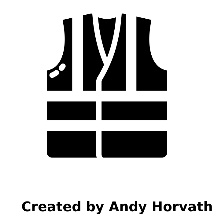 KEEP CALMbut do not waste timeGET AN OVERVIEWPut on high visibility jacketsAssess the situationWhat has happened? [if FLY-AWAY: Go to 4 – Alert ATS] Who is involved ?Who is affected ? Ensure own protection2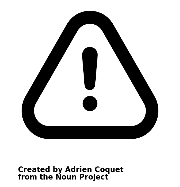 THINKCONSIDER POTENTIAL HAZARDSfuels, batteries, toxic substances, dangerous goods containersvegetation, wind, parachute ballistics, ,…Danger for rescuers ?Fire hazard?Explosion hazard? 3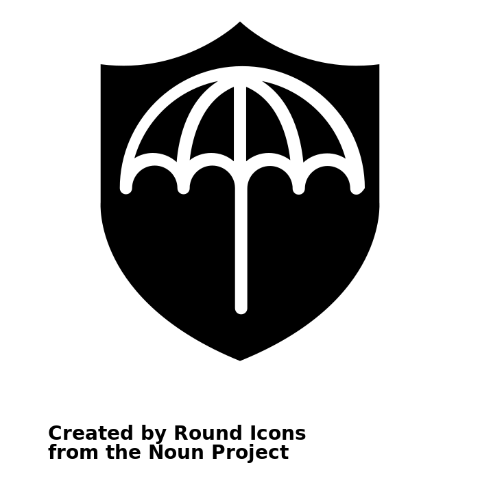 PROTECTSECURE THE PERIMETER/ SAVE LIVESGet to the scene of the accident ASAP Secure the scene of the accidentEnsure own protectionClear people from the danger zone Keep a safe distance from the accident site4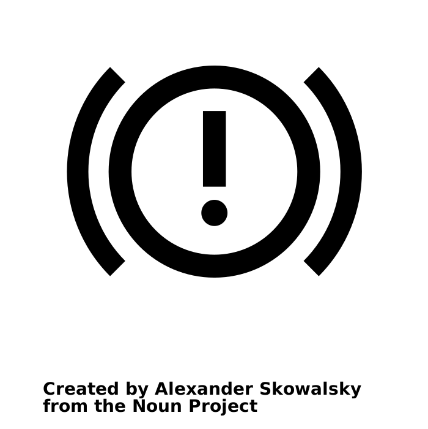 ALERT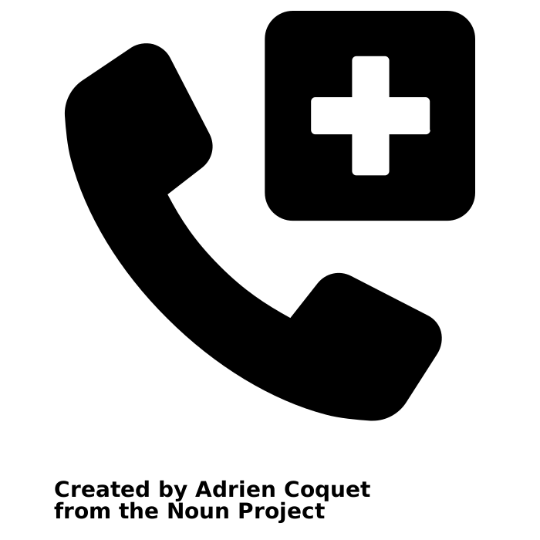 MAKE AN EMERGENCY CALL (if necessary) Where did it happen?Who is reporting?What has happened?When did it happen? How many people are injured?Any other hazards, dangerous goods?Potential hazards to rescue helicopter? (cables, obstacles, weather)My callback number:Wait for any questions!5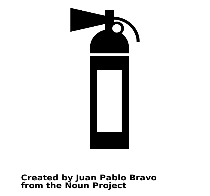 HELP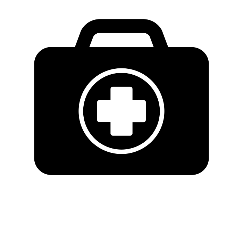 If necessary: EXTINGUISH FIREDo not put yourself in dangerFight fire (w/ fire extinguisher or fire blanket)Take particular care with rechargeable batteries! Explosion hazard!Brief the arriving fire service5HELPIf necessary: PROVIDE FIRST AIDCheck injured people for signs of lifeStop any bleedingIf person unconscious RECOVERY POSITIONIf person unconscious AND not breathing normally  REANIMATEC:CIRCULATION (perform CPR)A: AIRWAYS (clear for breathing)B: BREATHING D: DEFIBRILLATIONBrief the rescue serviceTHEN THEN ACTION ITEMS1SECURE THE ACCIDENT SITEKEEP EVIDENCEBlock access to the site until the rescue team / investigators arrives Do not alter the state of the siteDo not move wreckage, objects or bodies until STSB investigators arrive, except to save lives2REPORT THE ACCIDENTIMMEDIATELY REPORT ACCIDENTS AND SERIOUS INCIDENTSIn case of:severe or fatal injury to personscollision with manned aircraft  report immediately to the aviation department of the Swiss Transportation Safety Board (STSB) via the REGA alarm centre : Tel. 1414 from outside Switzerland: +41 333 333 3333INFORM THE COMPANYContact company CEO / Safety Officer / Head of Operations / … No contact with media Follow Occurrence Reporting process File an OCR: report all safety-related incidents with serious or fatal injuries to persons or involving manned aircrafts within 72 hours to the FOCA through www.aviationreporting.euEMERGENCY EQUIPMENT EMERGENCY Contacts 